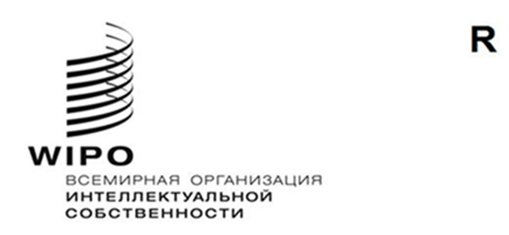 PCT/WG/15/8оригинал: английскийдата: 5 сентября 2022 годаРабочая группа по Договору о патентной кооперации (PCT)Пятнадцатая сессияЖенева, 3–7 октября 2022 годаПРОВЕДЕНИЕ СОВМЕСТНОГО ПОИСКА И ЭКСПЕРТИЗЫ В РАМКАХ РСТ силами ВЕДОМСТВ ГРУППЫ IP5: ОТЧЕТ О ХОДЕ РАБОТЫДокумент подготовлен Европейским патентным ведомствомРЕЗЮМЕВ настоящем документе содержится отчет о ходе реализации третьего пилотного проекта по совместному поиску и экспертизе в рамках PCT (СПиЭ) между ведомствами группы IP5 (Европейское патентное ведомство (ЕПВ), Японское патентное ведомство (ЯПВ), Корейское ведомство интеллектуальной собственности (KIPO), Национальное управление интеллектуальной собственности Китайской Народной Республики (CNIPA) и Ведомство по патентам и товарным знакам Соединенных Штатов Америки (ВПТЗ США)).СПРАВОЧНАЯ ИНФОРМАЦИЯНа своей третьей сессии, состоявшейся в июне 2010 года, Рабочая группа по PCT одобрила ряд рекомендаций, перечисленных в документе PCT/WG/4/3, с целью улучшить механизм функционирования системы РСТ.  В рекомендации, изложенной в пункте 165(b), упоминается апробирование механизма, позволяющего экспертам Международных органов, дополняющим друг друга по своей специализации, объединять усилия при подготовке отчетов.Руководствуясь этой целью, КIPO, ВПТЗ США и ЕПВ приступили к осуществлению двух пилотных проектов по совместному поиску и экспертизе по заявкам, поданным по процедуре PCT (СПиЭ) в 2010 и 2012 годах.  Оба пилотных проекта завершились в целом весьма положительными выводами с точки зрения качества и эффективности этого механизма как для участвующих ведомств, так и для пользователей, чьи заявки обрабатывались в рамках совместной процедуры (см. документы PCT/MIA/18/7, PCT/MIA/20/4 и PCT/MIA/24/3).РАМОЧНЫЙ ДОКУМЕНТВторого июня 2016 года руководители ведомств группы IP5 одобрили «Рамочный документ о сотрудничестве ведомств группы IP5 в области совместного поиска и экспертизы по заявкам, поданным по процедуре РСТ», в котором содержатся исходные принципы и основные особенности третьего пилотного проекта.  За разработку проекта и контроль за его выполнением отвечает Группа по реализации пилотного проекта совместного поиска и экспертизы («Группа по СПиЭ»), созданная на основании этого документа.Ниже перечислены некоторые основные особенности третьего пилотного проекта:подход, основанный на инициативе заявителя: заявки, обрабатываемые в ходе третьего пилотного проекта, определяются заявителями;сбалансированное распределение рабочей нагрузки: все участвующие Международные органы вносят вклад в подготовку каждого итогового документа проекта СПиЭ; в течение двух лет каждое ведомство обработает приблизительно 100 международных заявок в качестве «главного Международного поискового органа» и приблизительно 400 международных заявок – в качестве «Международного поискового органа-партнера»;при обработке заявок РСТ все участвующие Международные органы применяют единый пакет стандартов качества и оперативных норм;использование «общего инструмента», т.е. инфраструктуры ИТ, позволяющей ведомствам обмениваться информацией в защищенной среде и осуществлять автоматизированный сбор данных; ивозможность для участвующих Международных органов также принимать с какого-то определенного момента времени в ходе пилотного проекта заявки, поданные не только на английском языке.В рамках этого пилотного проекта эксперт из ведомства, выступающего в качестве компетентного Международного поискового органа в соответствии с правилом 35 Инструкции к PCT в отношении той или иной международной заявки («главный эксперт»), проводил поиск и экспертизу в том же порядке, как и в случае любой иной международной заявки, и готовил предварительный отчет о международном поиске и письменное сообщение.  Эти предварительные документы затем направлялись экспертам-партнерам из других ведомств, участвующих в качестве Международных поисковых органов.  Эксперты-партнеры направляли главному эксперту свои соображения и замечания с учетом предварительного отчета о международном поиске и письменного сообщения.  После рассмотрения материалов, присланных экспертами-партнерами, главный эксперт готовил окончательный отчет о международном поиске и письменное сообщение.ТЕКУЩЕЕ ПОЛОЖЕНИЕ ДЕЛПилотный проект предусматривает три этапа: подготовительный, рабочий и оценочный.Рабочий этап, посвященный обработке заявок в рамках совместного механизма, прошел гладко с 1 июля 2018 года по 30 июня 2020 года, несмотря на организационные проблемы, которые возникли, в частности, в результате необходимости применения неавтоматизированных процедур для обработки файлов СПиЭ, особенно материалов, направляемых ведомствами-партнерами.  ВПТЗ США и KIPO достигли максимальной квоты 100 заявок в январе 2020 года, ЕПВ – в апреле 2020 года.  Тридцатого июня 2020 года ЯПВ и CNIPA прекратили принимать просьбы об участии в пилотном проекте.  В рамках проекта были приняты и успешно обработаны заявки на всех шести официальных языках участвующих МПО.  В ходе реализации пилотного проекта было принято в общей сложности 468 заявок; таким же было число отчетов о международном поиске, составленных в рамках совместного механизма.  В следующей таблице кратко изложены итоги рабочего этапа проекта СПиЭ.Первого июля 2020 года пилотный проект вступил в оценочный этап, в ходе которого все ведомства группы IP5 оценивают результаты, полученные в рамках международной фазы, а также переход совместно обработанных международных заявок на соответствующую национальную или региональную фазу и направляют соответствующую информацию на основе согласованного пакета стандартов качества и оперативных норм.  В соответствии с собранными к настоящему времени в ходе международной фазы данными, по сравнению с предварительными ОМП, подготовленными основными МПО:70 процентов окончательных ОМП, составленных ведомствами группы IP5 в рамках совместного механизма, содержали новые ссылки;53 процентов окончательных ОМП содержали дополнительные ссылки категорий «X», «Y» или «E»;среднее число ссылок увеличилось с 6,1 до 8,1 в окончательных ОМП;в то время, как 12,8 процента предварительных ОМП содержали только ссылки категории «А», в окончательных ОМП этот показатель сократился на 4 процента.Сами по себе эти цифры, разумеется, следует воспринимать с осторожностью, поскольку само по себе добавление новых ссылок в ОМП не обязательно свидетельствует о повышении качества.  Большую ясность по этому вопросу может обеспечить оценка ряда других показателей. В 2021 году Международное бюро провело опрос участников пилотного проекта, используя для этого вопросник, согласованный ведомствами группы IP5. Восемьдесят восемь процентов респондентов оценили степень полезности СПиЭ на уровне «полезны» или «весьма полезны», отмечая, что СПиЭ обеспечивают большую правовую определенность при переходе на соответствующую национальную/региональную фазу.  Однако из числа респондентов, заявивших о своей готовности или неготовности уплатить пошлину за СПиЭ в размере совокупной суммы пошлин за международный поиск, взимаемых каждым ведомством группы IP5, выступающим в качестве МПО для соответствующего продукта, указавших, что, они, скорее всего, не будут готовы уплатить такую пошлину, было в два раза больше, чем заявивших о своей готовности уплатить ее.  Важно также отметить, что многие заявки, обрабатываемые в рамках процедуры СПиЭ, все еще находятся в процессе рассмотрения на различных национальных/региональных фазах.Участвующие ведомства могут организовать сбор дополнительной обратной связи от пользователей и участников пилотного проекта.  В настоящее время Группа по СПиЭ также анализирует различные финансовые сценарии, позволяющие сохранить концепцию СПиЭ в системе РСТ в долгосрочной перспективе.  Впоследствии эта информация будет включена в итоговый отчет, который должен быть представлен руководителям ведомств группы IP5 к моменту завершения пилотного проекта.  Представляется, что наиболее подходящим инструментом для использования участвующими МПО станет Служба перевода пошлин ВОИС, однако все еще рассматриваются различные варианты расчета суммы пошлины за СПиЭ.Изначально в соответствии с «Рамочным документом о сотрудничестве ведомств группы IP5 в области совместного поиска и экспертизы по заявкам, поданным по процедуре РСТ» срок сотрудничества должен был составлять не более пяти лет, т.е. оценочный этап должен был завершиться в июне 2021 года.  В 2020 году руководителями ведомств группы IP5 было принято решение о продлении оценочного этапа на один год.  Однако из-за того, что в ходе 2021 года большинство заявок перешли на национальную/региональную фазу, к июню 2022 года ведомствами IP5 не было принято окончательного решения по большинству файлов СПиЭ. По этой причине, основываясь на рекомендации Группы по СПиЭ, руководители ведомств группы IP5 утвердили продление пилотного проекта еще на один год.  Таким образом, пилотный проект завершится в июне 2023 года представлением руководителям ведомств IP5 окончательного отчета об оценке, касающегося проверки концепции и включающего рекомендации относительно внедрения новой концепции в систему РСТ с правовой, финансовой и оперативной точек зрения.Рабочей группе предлагается принять к сведению содержание настоящего документа.[Конец документа]Принятые заявкиОтчеты о поиске в рамках СПиЭ, составленные каждым МПОПолучающие ведомстваЯзыкиОбласти техники468Китай: 93Япония: 75Корея: 100США: 100ЕПВ: 100Китай – 92ЕПВ – 32МБ – 42Япония – 60Корея – 26США – 216немецкий – 13английский – 413французский – 2японский – 20корейский – 3китайский – 17A – 87B – 53C – 62D – 6E – 10F – 14G – 145H – 91